Озеленение газона по улице Первомайская между домами 112 и 114 до работ МУП «ВОДОКАНАЛ»Озеленение газона по улице Первомайская между домами 112 и 114 до работ МУП «ВОДОКАНАЛ»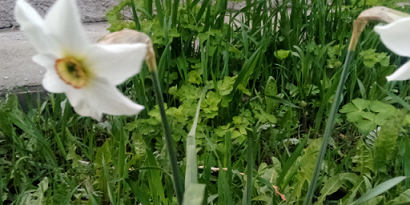 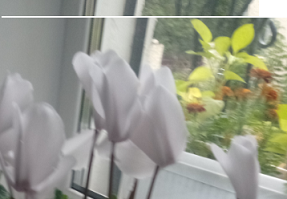 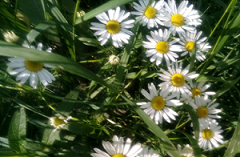 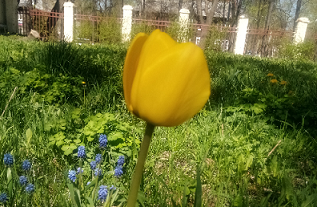 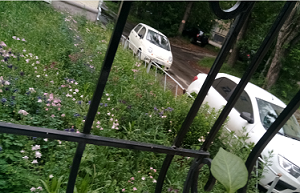 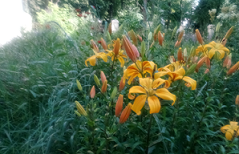 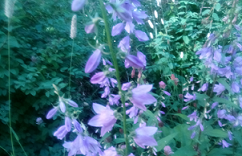 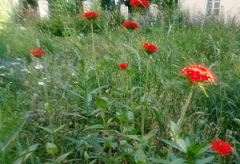 